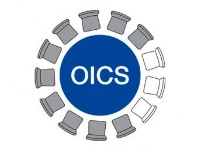 STATISTIQUES ANNUELLES DE LA PRODUCTION, DE LA FABRICATION,
DE LA CONSOMMATION, DES STOCKS ET DES SAISIES DE STUPÉFIANTSConvention unique sur les stupéfiants de 1961 : articles 1er, 2, 13, 20 et 27Protocole de 1972 portant amendement de la Convention unique 
sur les stupéfiants de 1961 : articles 1er et 10RemarquesLe présent formulaire doit être rempli dès que possible et au plus tard le 30 juin de l’année qui suit celle à laquelle les statistiques se rapportent. Le formulaire peut être téléchargé du site Web de l’OICS. Une fois rempli, il doit être envoyé en un seul exemplaire à l’adresse suivante :Organe international de contrôle des stupéfiantsCentre international de VienneB.P. 5001400 VienneAutricheTéléphone : (+43-1) 26060-4277							Télécopie : (+43-1) 26060-5867 ou 5868Courriel : secretariat@incb.org, narcotics@incb.org				Site Web : http ://www.incb.org/Merci de remettre si possible ce formulaire au format XML par courrier électronique.NOTICEGénéralités1.	Le présent formulaire comprend quatre parties :Première partie :	Statistiques relatives à la fabrication, à la consommation, à l’utilisation et aux stocks de stupéfiants ;Deuxième partie :	Statistiques relatives à l’utilisation de stupéfiants pour la fabrication d’autres substances ;Troisième partie :	Statistiques relatives à la culture licite de pavot à opium, de la plante de cannabis et du cocaïer et à la production licite d’opium et de paille de pavot, de cannabis et de feuilles de coca ;Quatrième partie :	Statistiques relatives aux saisies de stupéfiants et aux saisies de produits pharmaceutiques contenant des stupéfiants.2.	Afin de remplir le présent formulaire de façon rigoureuse, conformément aux dispositions de l’article premier de la Convention unique sur les stupéfiants de 1961, on gardera à l’esprit les définitions suivantes :	a)	Le terme « consommation » désigne l’action de fournir un stupéfiant à toute personne ou entreprise pour la distribution au détail, pour l’usage médical ou pour la recherche scientifique ; 	b)	Le terme « stupéfiant » désigne toute substance inscrite au Tableau I ou II de la Convention de 1961, qu’elle soit naturelle ou synthétique, et par conséquent soumise à un contrôle spécifique en vertu de la Convention ;	c)	Le terme « fabrication » désigne toutes les opérations, autres que la production (voir la définition ci-après), permettant d’obtenir des stupéfiants et comprend la purification de même que la transformation de stupéfiants en d’autres stupéfiants ;	d)	Le terme « préparation » désigne tout mélange, solide ou liquide, placé sous contrôle international du fait qu’il contient une substance placée sous contrôle international. Dans le cas des préparations inscrites au Tableau III de la Convention de 1961, certaines mesures de contrôle ne sont pas appliquées ;	e)	Le terme « production » désigne l’opération qui consiste à recueillir l’opium, la feuille de coca, le cannabis et la résine de cannabis des plantes qui les fournissent ;	f)	Le terme « stocks » désigne les quantités de stupéfiants détenues dans un pays ou territoire aux fins de la consommation ou de la fabrication d’autres substances dans ce pays ou territoire, ou aux fins de l’exportation ;	g)	L’expression « stocks spéciaux » désigne les quantités de stupéfiants détenues par le gouvernement d’un pays ou territoire pour ses besoins spéciaux et en prévision de circonstances exceptionnelles.3.	Une liste de tous les stupéfiants et préparations figure dans la Liste des stupéfiants placés sous contrôle international 
(« Liste jaune »), qui est publiée en annexe aux formulaires statistiques mis en ligne sur le site Web de l’OICS (http ://www.incb.org/incb/en/narcotic-drugs/Yellowlist_Forms/yellow-list.html). La paille de pavot produite à partir de variétés de pavot à opium riches en morphine est dénommée ci-après « paille de pavot (M) ». La paille de pavot produite à partir de variétés de pavot à opium riches en thébaïne est dénommée ci-après « paille de pavot (T) ». La paille de pavot produite à partir de variétés de pavot à opium riches en codéine est dénommée ci-après « paille de pavot (C) ». La paille de pavot produite à partir de variétés de pavot à opium riches en oripavine est dénommée ci-après « paille de pavot (O) ». La paille de pavot produite à partir de variétés de pavot à opium riches en noscapine est dénommée ci-après « paille de pavot (N) ». Le concentré de paille de pavot dont la morphine constitue le principal alcaloïde est dénommé « concentré de paille de pavot (M) ». Le concentré de paille de pavot dont la thébaïne constitue le principal alcaloïde est dénommé « concentré de paille de pavot (T) ». Le concentré de paille de pavot dont l’oripavine constitue le principal alcaloïde est dénommé « concentré de paille de pavot (O) ». Le concentré de paille de pavot dont la codéine constitue le principal alcaloïde est dénommé « concentré de paille de pavot (C) ».4.	Les chiffres portés sur le présent formulaire doivent renvoyer à la teneur en stupéfiant anhydre pur des substances brutes ou purifiées, des bases, des sels ou des préparations autres que celles inscrites au Tableau III de la Convention de 1961. Ils doivent se rapporter à la quantité nette et être exprimés en kilogrammes et grammes (utiliser un nombre de trois chiffres pour indiquer les grammes) ou, lorsqu’il s’agit du fentanyl, de ses principaux analogues, de l’étorphine et de la piritramide, en grammes et milligrammes (utiliser un nombre de trois chiffres pour indiquer les milligrammes). Les chiffres doivent être indiqués sans point ni virgule. Le poids de l’emballage ou des récipients (tels que les caisses, boîtes, enveloppes, flacons, tubes ou ampoules) ne doit pas être pris en compte.5.	Les tableaux indiquant les coefficients de conversion pour obtenir la teneur en base anhydre pure des esters, éthers et sels figurent dans la « Liste jaune » (partie 4, tableau 1). Les critères à retenir et les coefficients de conversion applicables pour les teintures et extraits d’opium, de feuille de coca et de cannabis figurent dans la « Liste jaune » (partie 4, tableau 2).6.	En ce qui concerne la paille de pavot et le concentré de paille de pavot, il faut indiquer leur poids brut ainsi que leur teneur en alcaloïde morphinique anhydre (AMA), en alcaloïde codéinique anhydre (ACA), en alcaloïde thébaïnique anhydre (ATA) et en alcaloïde oripavinique anhydre (AOA).Première partie7.	La première partie se subdivise en deux sections :	La section A doit être remplie par tous les gouvernements, même s’il n’y a pas de fabrication de stupéfiants dans le pays ou territoire relevant de leur juridiction, auquel cas les cases correspondantes de la première colonne doivent être laissées vides, mais des données doivent être fournies concernant la consommation, l’utilisation pour la fabrication de préparations inscrites au Tableau III et les stocks ;	La section B est réservée aux gouvernements de pays ou territoires qui fabriquent, utilisent ou stockent du concentré de paille de pavot, ainsi qu’aux gouvernements de pays qui conservent en stock de la paille de pavot produite sur place et/ou importée.8.	Les substances énumérées dans la section A ont été classées en deux groupes : celles dont les quantités signalées à l’Organe international de contrôle des stupéfiants sont exprimées en kilogrammes et grammes, suivies de celles dont les quantités sont exprimées en grammes et milligrammes. Les noms des substances du premier groupe apparaissent en ordre alphabétique, alors que ceux des substances du deuxième groupe n’apparaissent que partiellement en ordre alphabétique, la liste commençant par le fentanyl et ses principaux analogues, suivis de la piritramide et de l’étorphine.9.	Les sections A et B de la première partie se présentent sous forme de tableaux de sept et six colonnes respectivement. La quatrième colonne étant absente de la section B, les colonnes de cette section ont été renumérotées, mais avec le même titre et les mêmes informations requises :	Colonne 1 : quantité de stupéfiants fabriquée au cours de l’année considérée. Les chiffres portés dans cette colonne doivent correspondre à la somme de ceux qui figurent dans les cases pertinentes de la colonne 4 des sections A et B de la deuxième partie ;	Colonne 2 : substances pour lesquelles des chiffres doivent être fournis ;	Colonne 3 : quantité de stupéfiants consommée au cours de l’année considérée ;	Colonne 4 : quantité de stupéfiants utilisée pour la fabrication de préparations du Tableau III uniquement. Cette colonne est donc sans objet pour les substances qui ne sont pas inscrites à ce Tableau (cette colonne ne figure pas dans la section B) ;	Colonne 5 : stocks détenus au 31 décembre de l’année considérée (colonne 4 dans la section B) ;	Colonne 6 : quantité acquise (A) et/ou prélevée (P) sur les stocks spéciaux. Il convient d’indiquer clairement si la quantité mentionnée a été acquise ou prélevée en faisant figurer à côté des chiffres les lettres A ou P respectivement, ou en le mentionnant dans l’espace réservé aux remarques sur la page de garde (colonne 5 dans la section B) ;	Colonne 7 : pertes et destructions subies au cours du processus de fabrication et de distribution en gros de stupéfiants. Il s’agit notamment des pertes et destructions subies lors de la fabrication de matières premières, la fabrication de préparations et la recherche et le développement industriels. Les données relatives à la destruction de matières premières ou de préparations périmées doivent également être incluses (colonne 6 dans la section B).Deuxième partie10.	Cette partie n’est à compléter que par les gouvernements de pays ou territoires qui utilisent des stupéfiants pour fabriquer d’autres substances. Elle comprend deux sections, A et B, et se présente sous forme d’un tableau de quatre colonnes numérotées.	Section A : à la page 10 figure une liste des matières premières, à savoir l’opium et les cinq variétés de paille de pavot (M, T, C, O et N), qui sont utilisées pour fabriquer les principaux stupéfiants et l’une quelconque des quatre variétés de la matière première intermédiaire de concentré de paille de pavot [CPP (M), CPP (T), CPP (O) et CPP (C)] ; à la page 11 figure une liste de ces quatre variétés de CPP, soit obtenues de la paille de pavot soit directement importées, pour être utilisées dans la fabrication des principaux stupéfiants.	Section B : à la page 12 figure une liste des stupéfiants les plus couramment obtenus à partir des matières premières mentionnées dans la section A ou directement importées, devant être utilisés pour la conversion dans d’autres substances pour utilisation finale (y compris les substances non placées sous contrôle international en vertu de la Convention unique de 1961).11.	Dans les quatre colonnes des sections A et B figurent les substances et leurs quantités utilisées comme matières premières pour la fabrication d’autres stupéfiants (colonnes 1 et 2), ainsi que les substances et leurs quantités obtenues par transformation (colonnes 3 et 4).En bas de la section B, il est prévu un espace pour indiquer d’autres stupéfiants et leurs quantités utilisés pour la fabrication d’autres substances à mentionner également avec leurs quantités.Troisième partie12.	La troisième partie se subdivise en trois sections :	La section A est réservée aux gouvernements qui autorisent la culture du pavot à opium. Deux colonnes doivent être complétées, à savoir la colonne 1 dans laquelle on doit indiquer, en hectares, la superficie des zones cultivées (superficie totale ensemencée et superficie totale récoltée), et la colonne 2 où doit figurer la quantité totale de substances mentionnées dans la dernière colonne de droite (opium et/ou paille de pavot) obtenue à partir des superficies récoltées. Les quantités de la colonne 2 doivent être indiquées en kilogrammes ; la quantité d’opium produite doit être exprimée en opium de 90 % de consistance (10 % d’humidité) ;	La section B est réservée aux gouvernements qui autorisent la culture de la plante de cannabis pour la production de cannabis à des fins médicales et/ou scientifiques. Les statistiques sur les zones de production doivent toutes être indiquées en hectares et les quantités de cannabis produites exprimées en kilogrammes ;	La section C est réservée aux gouvernements qui autorisent la culture du cocaïer pour la production de feuilles de coca. Les statistiques sur les zones de production doivent toutes être indiquées en hectares et les quantités de feuilles de coca produites exprimées en kilogrammes.Quatrième partie13.	La quatrième partie relative aux saisies se subdivise en deux sections :	La section A devra être remplie par tous les gouvernements, dès lors que des stupéfiants (hors produits pharmaceutiques) ont été saisis, détruits, utilisés à des fins licites et/ou pris en charge par le gouvernement pour ses besoins spéciaux au cours de l’année considérée. Il conviendra également de signaler les quantités non affectées dans l’attente d’une décision ; les chiffres des colonnes 2 à 4 pourraient inclure toute quantité saisie les années précédentes mais affectée seulement au cours de l’année à laquelle se réfère le présent formulaire ;	La section B devra être remplie par tous les gouvernements, dès lors que des produits pharmaceutiques contenant des stupéfiants ont été saisis. Il conviendra d’indiquer la substance, la forme pharmaceutique et la teneur en principe actif par unité. Il conviendra de signaler également les saisies de produits pharmaceutiques contenant d’autres stupéfiants que ceux mentionnés, et d’en préciser la teneur en stupéfiants.Note : Des lignes directrices précises sur l’établissement des statistiques du Formulaire C, ainsi que les explications détaillées correspondantes et des exemples pratiques peuvent être consultés sur le site Web de l’OICS dans le guide de formation (troisième partie, section IV) (https://www.incb.org/documents/Narcotic-Drugs/Training-Materials/French/Part III_French.pdf). Il convient toutefois de noter que ce guide de formation est constamment mis à jour et qu’il est donc susceptible de modifications ; le cas échéant, une version mise à jour sera publiée sur le site Web de l’OICS.Première partie, section A(concerne tous les gouvernements)	a	Voir notice page 3, paragraphe 9, sous « colonne 7 ».Première partie, section A (suite)(concerne tous les gouvernements)	a	Voir notice page 3, paragraphe 9, sous « colonne 7 ».Première partie, section B(ne concerne que les gouvernements de pays ou territoires qui utilisent du concentré de paille de pavot et qui stockent de la paille de pavot)		a	Voir notice page 3, paragraphe 9, sous « colonne 6 ».		b	Quantités à exprimer en poids brut (PB). 		C	Teneur du concentré de paille de pavot en alcaloïde anhydre.		d	Paille de pavot riche en noscapine ; la noscapine est un alcaloïde non narcotique dérivé du pavot à opium (Papaver somniferum).Deuxième partie, section A(ne concerne que les gouvernements de pays ou territoires qui utilisent des matières premières opiacées 
pour fabriquer des stupéfiants)	a	Quantités à exprimer en poids brut.	b	Teneur du concentré de paille de pavot en alcaloïde anhydre.	c	Paille de pavot riche en noscapine ; la noscapine est un alcaloïde non narcotique dérivé du pavot à opium (Papaver somniferum).	d	Par sa résolution 1982/12, le Conseil économique et social a lancé un appel aux gouvernements des pays où il n’existait pas de culture de Papaver bracteatum pour qu’ils envisagent la possibilité de s’abstenir de se lancer dans la culture commerciale de cette plante.Deuxième partie, section A (suite)(ne concerne que les gouvernements de pays ou territoires qui utilisent du concentré de paille de pavot 
pour fabriquer des stupéfiants)	a	Quantités à exprimer en poids brut.	b	Teneur du concentré de paille de pavot en alcaloïde anhydre.Deuxième partie, section B (ne concerne que les gouvernements de pays ou territoires qui utilisent des stupéfiants pour fabriquer d’autres substances)Troisième partie, section A(ne concerne que les gouvernements qui autorisent la culture du pavot à opium pour la production d’opium, 
et/ou la production de paille de pavot (M), (T), (C), (O) et (N) et/ou à des fins culinaires et/ou décoratives)	a	Renseignements communiqués volontairement, conformément à la résolution 1978/12 du Conseil économique et social et à la résolution 33/168 de l’Assemblée générale.	b	Paille de pavot riche en noscapine ; la noscapine est un alcaloïde non narcotique dérivé du pavot à opium (Papaver somniferum).Troisième partie, section B(ne concerne que les gouvernements qui autorisent la culture de la plante de cannabis 
et la production de cannabis à des fins médicales et scientifiques)Troisième partie, section C(ne concerne que les gouvernements qui autorisent la culture du cocaïer et la production de feuilles de coca)Quatrième partie, section ASaisies de stupéfiants (hors produits pharmaceutiques)a(concerne tous les gouvernements)	a	Quantités à exprimer en poids brut.	b	Les gouvernements ayant mis en circulation, à des fins médicales ou scientifiques licites, des substances saisies doivent en indiquer, outre le poids brut, la teneur en stupéfiant anhydre pur, afin que l’Organe international de contrôle des stupéfiants puisse plus facilement en contrôler la consommation et/ou l’utilisation. Ces renseignements peuvent être portés à la rubrique « Remarques » sur la page de garde.Quatrième partie, section BSaisies de produits pharmaceutiques contenant des stupéfiants(concerne tous les gouvernements)Organe international de contrôle des stupéfiantsFORMULAIRE CPays ou territoire :Date :Service compétent :Nom du responsable :Signature :Titre ou fonction :Téléphone :Courriel :Télécopie :Année civile :11233445566677Quantité fabriquéeQuantité fabriquéeStupéfiantQuantité consomméeQuantité consomméeQuantité utilisée pour la fabrication de préparations du Tableau IIIQuantité utilisée pour la fabrication de préparations du Tableau IIIQuantité détenue en stock au 31 décembreQuantité détenue en stock au 31 décembreQuantité acquise (A) pour les besoins spéciaux ou prélevée (P) sur les stocks spéciauxQuantité acquise (A) pour les besoins spéciaux ou prélevée (P) sur les stocks spéciauxQuantité acquise (A) pour les besoins spéciaux ou prélevée (P) sur les stocks spéciauxQuantité perdue
ou détruiteaQuantité perdue
ou détruiteaKilogrammesGrammesKilogrammesGrammesKilogrammesGrammesKilogrammesGrammesKilogrammesGrammesA/PKilogrammesGrammesAlphaprodineAniléridineBézitramideCannabisCannabis, résine deCétobémidoneCoca, feuille deCocaïneCodéineDextromoramideDextropropoxyphèneDifénoxineDihydrocodéineDiphénoxylateDipipanoneÉthylmorphineHéroïneHydrocodoneHydromorphoneLévorphanolMéthadone112334445566677Quantité fabriquéeQuantité fabriquéeStupéfiantQuantité consomméeQuantité consomméeQuantité utilisée 
pour la fabrication 
de préparations du
Tableau IIIQuantité utilisée 
pour la fabrication 
de préparations du
Tableau IIIQuantité utilisée 
pour la fabrication 
de préparations du
Tableau IIIQuantité détenue 
en stock au 31 décembreQuantité détenue 
en stock au 31 décembreQuantité acquise (A) pour les
besoins spéciaux ou prélevée (P) sur les stocks spéciauxQuantité acquise (A) pour les
besoins spéciaux ou prélevée (P) sur les stocks spéciauxQuantité acquise (A) pour les
besoins spéciaux ou prélevée (P) sur les stocks spéciauxQuantité perdue
ou détruiteaQuantité perdue
ou détruiteaKilogrammesGrammesKilogrammesGrammesKilogrammesKilogrammesGrammesKilogrammesGrammesKilogrammesGrammesA/PKilogrammesGrammesMorphineNicomorphineNorméthadoneOpiumOripavineOxycodoneOxymorphonePéthidinePhénopéridinePholcodineThébaconeThébaïneTilidineTrimépéridineGrammesMilligrammesGrammesMilligrammesGrammesMilligrammesGrammesMilligrammesA/PGrammesMilligrammesFentanylAlfentanilRémifentanilSufentanilPiritramideÉtorphine12334455566Quantité fabriquéeStupéfiantQuantité consomméeQuantité consomméeQuantité détenue 
en stock au 31 décembreQuantité détenue 
en stock au 31 décembreQuantité acquise (A) pour les besoins spéciaux ou prélevée (P) sur les stocks spéciauxQuantité acquise (A) pour les besoins spéciaux ou prélevée (P) sur les stocks spéciauxQuantité acquise (A) pour les besoins spéciaux ou prélevée (P) sur les stocks spéciauxQuantité perdue
ou détruiteaQuantité perdue
ou détruiteaKilogrammesKilogrammesGrammesKilogrammesGrammesKilogrammesGrammesA/PKilogrammesGrammesbConcentré de paille de pavot (M) (PB)bbbbAMAccccACAccccATAccccAOAccccbConcentré de paille de pavot (T) (PB)bbbbATAccccAMAccccACAccccAOAccccbConcentré de paille de pavot (O) (PB)bbbbAOAccccAMAccccACAccccATAccccbConcentré de paille de pavot (C) (PB)bbbbACAccccAMAccccAOAccccATAccccPaille de pavot (M) PBPaille de pavot (T) PBPaille de pavot (O) PBPaille de pavot (C) PBPaille de pavot (N)d PB1222344Substance utiliséeQuantité utiliséeQuantité utiliséeQuantité utiliséeSubstance obtenueQuantité obtenueQuantité obtenueSubstance utiliséeKilogrammesGrammesGrammesSubstance obtenueKilogrammesGrammesOpiumMorphineOpiumCodéineOpiumThébaïnePaille de pavot (M)Concentré de paille de pavot (M) (PB)aPaille de pavot (M)AMAbPaille de pavot (M)ACAbPaille de pavot (M)ATAbPaille de pavot (M)AOAbPaille de pavot (M)MorphinePaille de pavot (M)CodéinePaille de pavot (M)ThébaïnePaille de pavot (M)OripavinePaille de pavot (T)Concentré de paille de pavot (T) (PB)aPaille de pavot (T)ATAbPaille de pavot (T)AMAbPaille de pavot (T)ACAbPaille de pavot (T)AOAbPaille de pavot (T)Concentré de paille de pavot (O) (PB)aPaille de pavot (T)AOAbPaille de pavot (T)AMAbPaille de pavot (T)ACAbPaille de pavot (T)ATAbPaille de pavot (T)ThébaïnePaille de pavot (C)Concentré de paille de pavot (C) (PB)aPaille de pavot (C)ACAbPaille de pavot (C)AMAbPaille de pavot (C)AOAbPaille de pavot (C)ATAbPaille de pavot (C)CodéinePaille de pavot (O)Concentré de paille de pavot (O) (PB)Paille de pavot (O)AOAPaille de pavot (O)ATAPaille de pavot (O)OripavinePaille de pavot (N)cConcentré de paille de pavot (M) (PB)Paille de pavot (N)cAMAPapaver bracteatumdThébaïne123233444Substance utiliséeQuantité utiliséeQuantité utiliséeSubstance obtenueQuantité obtenueQuantité obtenueQuantité obtenueSubstance utiliséeKilogrammesGrammesSubstance obtenueKilogrammesKilogrammesGrammesConcentré de paille de pavot (M) (PB)aAMAbMorphineACAbCodéineATAbThébaïneAOAbOripavineConcentré de paille de pavot (T) (PB)aATAbThébaïneAMAbMorphineACAbCodéineAOAbOripavineConcentré de paille de pavot (O) (PB)aAOAbOripavineAMAbMorphineACAbCodéineATAbThébaïneConcentré de paille de pavot (C) (PB)aACAbCodéineAMAbMorphineAOAbOripavineATAbThébaïneEau résiduelle contenant des alcaloïdes (préciser l’origine)CodéineEau résiduelle contenant des alcaloïdes (préciser l’origine)MorphineEau résiduelle contenant des alcaloïdes (préciser l’origine)Oripavine/Thébaïne122344Substance utiliséeQuantité utiliséeQuantité utiliséeSubstance obtenueQuantité obtenueQuantité obtenueSubstance utiliséeKilogrammesGrammesSubstance obtenueKilogrammesGrammesMorphineCodéineMorphineÉthylmorphineMorphineHéroïneMorphineHydromorphoneMorphinePholcodineMorphineApomorphineMorphineNalorphineMorphineCodéineDihydrocodéineCodéineHydrocodoneCodéineOxycodoneThébaïneCodéineThébaïneDihydrocodéineThébaïneHydrocodoneThébaïneOxycodoneThébaïneThébaconeThébaïneBuprénorphineThébaïneNalbuphineThébaïneNaloxoneThébaïneNaltrexoneThébaïneOxycodoneOxymorphoneOxycodoneNaloxoneOxycodoneNaltrexoneOxycodoneHydrocodoneDihydrocodéineHydrocodoneThébaïneOripavineHydromorphoneOripavineOxymorphoneOripavineThébaïneOripavineFeuille de cocaCocaïneFeuille de cocaPâte de cocaFeuille de cocaEcgoninePâte de cocaCocaïneEcgonineCocaïneMéthadone, intermédiaire de laMéthadonePéthidine, intermédiaire A de laPéthidine, intermédiaire B de laPéthidine, intermédiaire B de laPéthidine, intermédiaire C de laPéthidine, intermédiaire C de laPéthidineRacémoramideDextromoramideRacémoramideLévomoramideCulture du pavot à opium1122Culture du pavot à opiumSuperficie cultivéeSuperficie cultivéeQuantité produiteQuantité produiteCulture du pavot à opiumEnsemencéeRécoltéePaille de pavota Opium
(de 90 % de consistance)Culture du pavot à opiumHectaresHectaresKilogrammesKilogrammes1.	Pour la production d’opium2 a.	Pour la production de paille
de pavot (M)2 b.	Pour la production de paille
de pavot (T)2 c.	Pour la production de paille
de pavot (C)2 d.	Pour la production de paille
de pavot (O)2 e.	Pour la production de paille
de pavot (N)b3.	Pour la production de paille
de pavot à des fins autres que la fabrication de stupéfiants (par exemple, à des fins culinaires et/ou décoratives)Culture de la plante de cannabis112Culture de la plante de cannabisSuperficie cultivéeSuperficie cultivéeQuantité produiteCulture de la plante de cannabisEnsemencéeRécoltéeCulture de la plante de cannabisHectaresHectaresKilogrammes1 a.	Pour la production de cannabis à des fins médicales1 b.	Pour la production de cannabis à des fins scientifiquesCulture du cocaïer112Culture du cocaïerSuperficie cultivéeSuperficie cultivéeQuantité produiteCulture du cocaïerEnsemencéeRécoltéeQuantité produiteCulture du cocaïerHectaresHectaresKilogrammes1. 	Pour la production de feuilles de coca destinées à la fabrication de cocaïne et de produits aromatiques2.	Pour la production de feuilles de coca destinées à la production de produits aromatiques3.	Pour la production de feuilles de coca à des fins autres que celles indiquées aux rubriques 1 et 2112223334455SubstanceSubstanceQuantité saisieQuantité saisieAffectation des quantités saisies 
(y compris les saisies des années antérieures)Affectation des quantités saisies 
(y compris les saisies des années antérieures)Affectation des quantités saisies 
(y compris les saisies des années antérieures)Affectation des quantités saisies 
(y compris les saisies des années antérieures)Affectation des quantités saisies 
(y compris les saisies des années antérieures)Affectation des quantités saisies 
(y compris les saisies des années antérieures)Affectation des quantités saisies 
(y compris les saisies des années antérieures)Affectation des quantités saisies 
(y compris les saisies des années antérieures)Quantité saisie non affectée dans l’attente
d’une décisionQuantité saisie non affectée dans l’attente
d’une décisionSubstanceSubstanceQuantité saisieQuantité saisieQuantité détruiteQuantité détruiteQuantité utilisée à des fins licitesbQuantité utilisée à des fins licitesbQuantité utilisée à des fins licitesbQuantité prise en charge par le gouvernement pour ses besoins spéciauxQuantité prise en charge par le gouvernement pour ses besoins spéciauxQuantité prise en charge par le gouvernement pour ses besoins spéciauxQuantité saisie non affectée dans l’attente
d’une décisionQuantité saisie non affectée dans l’attente
d’une décisionKilogrammesGrammesKilogrammesGrammesKilogrammesKilogrammesGrammesKilogrammesKilogrammesGrammesKilogrammesGrammesCannabisCannabisCannabis, résine deCannabis, résine deCoca,
feuille deCoca,
feuille deCoca, 
pâte deCoca, 
pâte deCocaïneCocaïneHéroïneHéroïneMorphineMorphineOpiumOpiumAutres (Spécifier tout autre stupéfiant, notamment les stupéfiants synthétiques tels que le fentanyl et/ou ses analogues et/ou d’autres opioïdes, etc.)Autres (Spécifier tout autre stupéfiant, notamment les stupéfiants synthétiques tels que le fentanyl et/ou ses analogues et/ou d’autres opioïdes, etc.)Autres (Spécifier tout autre stupéfiant, notamment les stupéfiants synthétiques tels que le fentanyl et/ou ses analogues et/ou d’autres opioïdes, etc.)Autres (Spécifier tout autre stupéfiant, notamment les stupéfiants synthétiques tels que le fentanyl et/ou ses analogues et/ou d’autres opioïdes, etc.)Autres (Spécifier tout autre stupéfiant, notamment les stupéfiants synthétiques tels que le fentanyl et/ou ses analogues et/ou d’autres opioïdes, etc.)Autres (Spécifier tout autre stupéfiant, notamment les stupéfiants synthétiques tels que le fentanyl et/ou ses analogues et/ou d’autres opioïdes, etc.)Autres (Spécifier tout autre stupéfiant, notamment les stupéfiants synthétiques tels que le fentanyl et/ou ses analogues et/ou d’autres opioïdes, etc.)Autres (Spécifier tout autre stupéfiant, notamment les stupéfiants synthétiques tels que le fentanyl et/ou ses analogues et/ou d’autres opioïdes, etc.)Autres (Spécifier tout autre stupéfiant, notamment les stupéfiants synthétiques tels que le fentanyl et/ou ses analogues et/ou d’autres opioïdes, etc.)Autres (Spécifier tout autre stupéfiant, notamment les stupéfiants synthétiques tels que le fentanyl et/ou ses analogues et/ou d’autres opioïdes, etc.)Autres (Spécifier tout autre stupéfiant, notamment les stupéfiants synthétiques tels que le fentanyl et/ou ses analogues et/ou d’autres opioïdes, etc.)Autres (Spécifier tout autre stupéfiant, notamment les stupéfiants synthétiques tels que le fentanyl et/ou ses analogues et/ou d’autres opioïdes, etc.)Autres (Spécifier tout autre stupéfiant, notamment les stupéfiants synthétiques tels que le fentanyl et/ou ses analogues et/ou d’autres opioïdes, etc.)Autres (Spécifier tout autre stupéfiant, notamment les stupéfiants synthétiques tels que le fentanyl et/ou ses analogues et/ou d’autres opioïdes, etc.)Forme pharmaceutique et teneur en principe actif par unitéForme pharmaceutique et teneur en principe actif par unitéForme pharmaceutique et teneur en principe actif par unitéForme pharmaceutique et teneur en principe actif par unitéForme pharmaceutique et teneur en principe actif par unitéForme pharmaceutique et teneur en principe actif par unitéForme pharmaceutique et teneur en principe actif par unitéForme pharmaceutique et teneur en principe actif par unitéForme pharmaceutique et teneur en principe actif par unitéForme pharmaceutique et teneur en principe actif par unitéForme pharmaceutique et teneur en principe actif par unité11223344555AmpoulesAmpoulesGélulesGélulesDispositifs
transdermiquesDispositifs
transdermiquesComprimésComprimésAutres formesAutres formesAutres formesSubstanceNombre d’unitésTeneur
par unité Nombre d’unitésTeneur
par unité Nombre d’unitésTeneur
par unité Nombre d’unitésTeneur
par unité FormeNombre d’unitésTeneur 
par unité SubstanceNombre d’unitésmilligrammesNombre d’unitésmilligrammesNombre d’unitésmilligrammesNombre d’unitésmilligrammesFormeNombre d’unitésmilligrammesCodéineFentanylMéthadoneMorphineOxycodonePéthidineAutres (Spécifier tout autre produit pharmaceutique contenant des stupéfiants comme la dihydrocodéine, le dextropropoxyphène, l’hydrocodone, l’hydromorphone, la trimépéridine, etc.)Autres (Spécifier tout autre produit pharmaceutique contenant des stupéfiants comme la dihydrocodéine, le dextropropoxyphène, l’hydrocodone, l’hydromorphone, la trimépéridine, etc.)Autres (Spécifier tout autre produit pharmaceutique contenant des stupéfiants comme la dihydrocodéine, le dextropropoxyphène, l’hydrocodone, l’hydromorphone, la trimépéridine, etc.)Autres (Spécifier tout autre produit pharmaceutique contenant des stupéfiants comme la dihydrocodéine, le dextropropoxyphène, l’hydrocodone, l’hydromorphone, la trimépéridine, etc.)Autres (Spécifier tout autre produit pharmaceutique contenant des stupéfiants comme la dihydrocodéine, le dextropropoxyphène, l’hydrocodone, l’hydromorphone, la trimépéridine, etc.)Autres (Spécifier tout autre produit pharmaceutique contenant des stupéfiants comme la dihydrocodéine, le dextropropoxyphène, l’hydrocodone, l’hydromorphone, la trimépéridine, etc.)Autres (Spécifier tout autre produit pharmaceutique contenant des stupéfiants comme la dihydrocodéine, le dextropropoxyphène, l’hydrocodone, l’hydromorphone, la trimépéridine, etc.)Autres (Spécifier tout autre produit pharmaceutique contenant des stupéfiants comme la dihydrocodéine, le dextropropoxyphène, l’hydrocodone, l’hydromorphone, la trimépéridine, etc.)Autres (Spécifier tout autre produit pharmaceutique contenant des stupéfiants comme la dihydrocodéine, le dextropropoxyphène, l’hydrocodone, l’hydromorphone, la trimépéridine, etc.)Autres (Spécifier tout autre produit pharmaceutique contenant des stupéfiants comme la dihydrocodéine, le dextropropoxyphène, l’hydrocodone, l’hydromorphone, la trimépéridine, etc.)Autres (Spécifier tout autre produit pharmaceutique contenant des stupéfiants comme la dihydrocodéine, le dextropropoxyphène, l’hydrocodone, l’hydromorphone, la trimépéridine, etc.)Autres (Spécifier tout autre produit pharmaceutique contenant des stupéfiants comme la dihydrocodéine, le dextropropoxyphène, l’hydrocodone, l’hydromorphone, la trimépéridine, etc.)